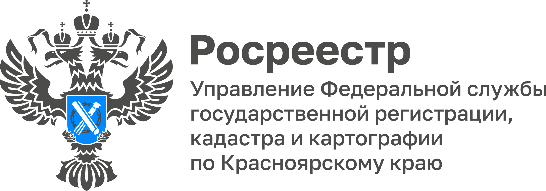 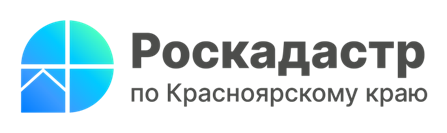 Регионам определены приоритетные задачи по развитию национальной системы пространственных данныхСоветом Федерации Федерального Собрания по итогам выступления на заседании главы Росреестра Олега Скуфинского регионам определены приоритетные  задачи по развитию национальной системы пространственных данных (постановление                 от 08.11.2023 №643-СФ).	Так, органам государственной власти субъектов Российской Федерации рекомендовано:1) активизировать работу по подготовке и направлению 
в Росреестр документов, необходимых для внесения в ЕГРН сведений о границах между субъектами Российской Федерации, границах муниципальных образований, границах населенных пунктов и территориальных зон;2) обеспечить:- более широкое применение механизма проведения комплексных кадастровых работ, в том числе выступая в качестве заказчика таких работ, предусматривая необходимые для их финансирования средства в бюджетах субъектов Российской Федерации;- увеличение объемов и темпов выполнения картографических работ для государственных и муниципальных нужд;- осуществление в полном объеме государственной регистрации прав на объекты недвижимости, находящиеся в государственной собственности субъектов Российской Федерации;- использование сведений единой электронной картографической основы в государственных информационных ресурсах.Органам местного самоуправления рекомендовано:1) активизировать работу по оформлению в муниципальную собственность бесхозяйного и выморочного имущества;2) обеспечить в полном объеме осуществление государственной регистрации прав на объекты недвижимости, находящиеся в муниципальной собственности.	Руководитель Управления Росреестра по Красноярскому краю Татьяна Голдобина: «В рамках реализации госпрограммы «Национальная система пространственных данных» к 2030 году планируется создать единую цифровую платформу пространственных данных и единую электронную картографическую основу. Это, в свою очередь, позволит обеспечить доступ пользователей к актуальным пространственным данным, упростит принятие органами местного самоуправления  управленческих решений в сферах градостроительства, земельно-имущественных отношений, обеспечит возможность ведения статистического анализа и мониторинга данных. 	Достижение вышеуказанной цели во многом зависит от командной работы территориальных органов Росреестра, филиалов ППК «Роскадастр» и органов власти и местного самоуправления».Директор Роскадастра по Красноярскому краю Юрий Трепачев: «Одна из важнейших целей, поставленных Советом Федерации Федерального собрания РФ перед Росреестром вкупе с публично-правовой компанией «Роскадастр», - создание единой цифровой платформы, содержащей полные и актуальные сведения об объектах недвижимости.Ввиду чего, пред краевым Роскадастром стоит первоочередная задача обеспечить неукоснительное соблюдение утвержденных сроков по наполнению Единого государственного реестра недвижимости актуальной и достоверной информацией, в том числе о границах всех населенных пунктов, расположенных на территории Красноярского края. Окончание этих работ, согласно программе «Национальная система пространственных данных», намечено на 2025 год.Материалы подготовлены Управлением Росреестра по Красноярскому краюКонтакты для СМИ:тел.: (391)2-226-756е-mail: pressa@r24.rosreestr.ru«ВКонтакте» http://vk.com/to24.rosreestrTelegram https://t.me/Rosreestr_krsk24Одноклассники https://ok.ru/to24.rosreestr